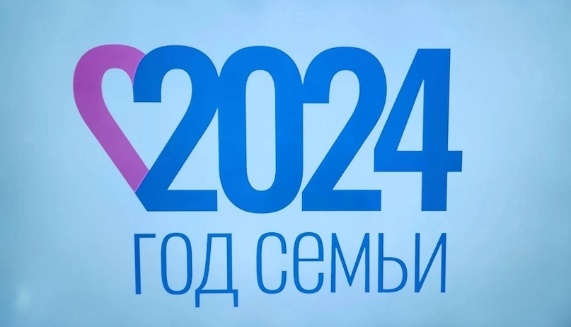 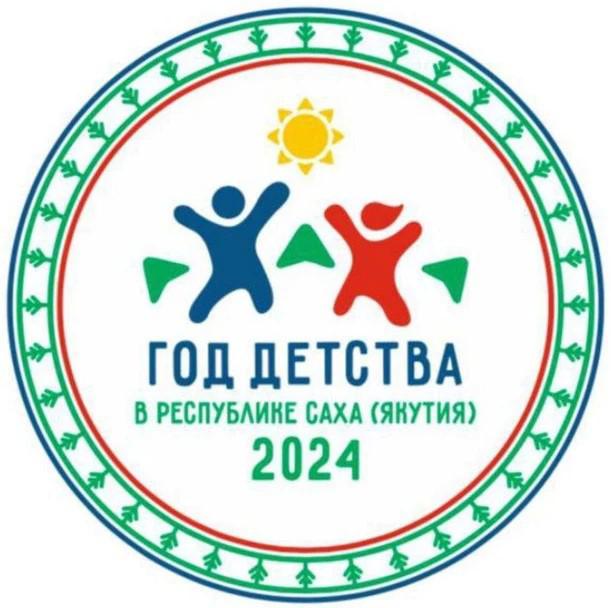 Положение Улусной дистанционной математической олимпиады для учащихся 5-8 классовМетодическое объединение учителей естественно-научных предметов МБОУ «Быковская СОШ» проводит улусную дистанционную олимпиаду, посвященную году Семьи в РФ и году Детства в РС(Я) для учащихся 5-8 классов с целью развития мотивации учащихся и продвижения математического образования и финансовой грамотности..1.	Общие положения1.1.	Настоящее положение определяет цель и задачи, категории участников, порядок организации, проведения, подведения итогов и награждения победителей улусной дистанционной математической олимпиады для учащихся 5 – 8 классов (далее – олимпиада)1.2.	Организатором олимпиады является методическое объединение учителей естественно-научных предметов МБОУ «Быковская средняя общеобразовательная школа» МР «Булунский улус» (далее – организатор)2.	Цели и задачи олимпиады2.1.	Цель олимпиады:	- развитие мотивации учащихся и продвижение математического образования- обучение финансовой грамотности обучающихся общеобразовательных учреждений через решение практических задач;2.2. Основные задачи олимпиады:- развивать у обучающихся логическое мышление, умение интегрировать знания и применять их для решения нестандартных задач;-  формирование интереса к изучению дисциплины;- установление сотрудничества между школами;3. Участники олимпиады3.1.	В олимпиаде принимают участие обучающиеся 5-8 классов общеобразовательных организаций  Булунского улуса, изъявившие желание принять участие в олимпиаде.3.2.	Участие в олимпиаде дает согласие на обработку персональных данных.4. Порядок проведения олимпиады4.1.	Положение олимпиады размещается на сайте организатора  https://bykov-shkola.ru 4.2.	Заявки на участие в олимпиаде принимаются до 26 февраля 2024 г. на адрес эл.почты bikovsosh@yandex.ru. Форма заявка прилагается в приложении №14.3.  Олимпиада проводится 28 февраля 2024 года в дистанционной форме организаторами на местах в течение дня. 28 февраля 2024 года в 10.00ч будут отправлены задания на указанные в заявке электронные почты.4.4. Задания олимпиады выполняются в течение 90 минут;4.5. Решение олимпиады необходимо выслать на электронный адрес bikovsosh@yandex.ru с указанием темы письма: Олимпиада УДМО , в формате pdf  28 февраля 2024 года до 20:00 ч.;4.6. Проверка работ участников олимпиады проводится экспертами с 28 февраля по 02 марта 2024 года;4.7.	 Подведение итогов 03 марта 2024 года, протоколы олимпиады будут размещены на сайте школы  https://bykov-shkola.ru 5.	Подведение итогов и награждение победителей:-	побеждают участники, набравшие наибольшее количество баллов;-	выявляются победители, призеры и награждаются дипломами;- сертификаты, дипломы олимпиады отправляются на электронную почту, указанную в заявке.6. Критерии оценки и требования:-	точность, правильность и полнота ответа;-	наличие собственного взгляда, последовательности в решении поставленной проблемы;По всем вопросам обращаться по номеру 89627365967 Лукашенко Мария АлексеевнаПриложение 1Заявкана участие УДМОСОГЛАСОВАНО:Начальник МКУ «Управление образования»МР «Булунский улус»__________________Катанов В.А.«____»__________________________2024г.УТВЕРЖДАЮ:Директор МБОУ «Быковская СОШ»___________________Рожина Е.А.«____»___________________2024г.№ФИО (полностью) участника олимпиадыКлассОУРуководитель ФИО(полностью), должностьЭлектронная
почта и
телефон
(WhatsApp)
руководителя1